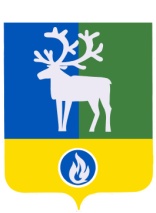 ПРОЕКТБЕЛОЯРСКИЙ РАЙОНХАНТЫ-МАНСИЙСКИЙ АВТОНОМНЫЙ ОКРУГ – ЮГРААДМИНИСТРАЦИЯ БЕЛОЯРСКОГО РАЙОНАПОСТАНОВЛЕНИЕот ______________ 2017 года                                                                                      № _______О признании утратившими силу отдельных муниципальных правовых актов Белоярского районаП о с т а н о в л я ю:1. Признать утратившими силу:1) постановление главы Белоярского района от 12 сентября 2008 года № 1648 «Об утверждении Положения об организации строительства муниципального жилищного фонда и создании условий для жилищного строительства на территории городского и сельских поселений Белоярского района»;2) постановление администрации Белоярского района от 17 декабря 2013 года       № 1892 «О внесении изменений в постановление главы Белоярского района от                  12 сентября 2008 года № 1648 «Об утверждении Положения об организации строительства муниципального жилищного фонда и создании условий для жилищного строительства на территории городского и сельских поселений Белоярского района»».2. Опубликовать настоящее постановление в газете «Белоярские вести. Официальный выпуск».3. Настоящее постановление вступает в силу после официального опубликования.4. Контроль за выполнением постановления возложить на первого заместителя главы Белоярского района Ойнеца А.В.Глава Белоярского района                                                                                      С.П.Маненков